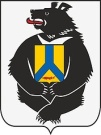 АДМИНИСТРАЦИЯСУЛУКСКОГО СЕЛЬСКОГО ПОСЕЛЕНИЯ Верхнебуреинского муниципального района Хабаровского краяПОСТАНОВЛЕНИЕ06.07.2023 № 48                                                                                          п. СулукОб утверждении Положения об общественной комиссии по делам несовершеннолетних и защите их прав при администрации Сулукского сельского поселения Верхнебуреинского муниципального района Хабаровского краяВ соответствии с постановлением Правительства Хабаровского края от 04.12.2020 № 526-пр «О внесении изменений в постановление Правительства Хабаровского края от 21 октября 2009 г. № 325-пр «Об утверждении Типового положения об общественной комиссии по делам несовершеннолетних и защите их прав при администрации городского или сельского поселения Хабаровского края», администрация Сулукского сельского поселения ПОСТАНОВЛЯЕТ:1. Утвердить Положение об общественной комиссии по делам несовершеннолетних и защите их прав при администрации Сулукского сельского поселения Верхнебуреинского муниципального района Хабаровского края (Приложение № 1).2. Утвердить состав общественной комиссии по делам несовершеннолетних и защите их прав при администрации Сулукского сельского поселения Верхнебуреинского муниципального района Хабаровского края (Приложение № 2).3. Опубликовать настоящее постановление в Сборнике правовых актов органа местного самоуправления Сулукского сельского поселения Верхнебуреинского муниципального района Хабаровского края и разместить на официальном сайте администрации Сулукского сельского поселения в информационно-телекоммуникационной сети «Интернет»4. Контроль за исполнением настоящего постановления оставляю за собой.5. Настоящее постановление вступает в силу после его официального опубликования.Глава сельского поселения                                                               К.А. Ванюнин Приложение № 1к постановлению администрации Сулукского сельского поселения Верхнебуреинского муниципального района Хабаровского края» от 06.07.2023 № 48ПОЛОЖЕНИЕоб общественной комиссии по делам несовершеннолетних и защите их прав при администрации Сулукского сельского поселения Верхнебуреинского муниципального района Хабаровского края1. Общие положения1.1. Общественная комиссия по защите прав детей при администрации Сулукского сельского поселения Верхнебуреинского муниципального района Хабаровского края (далее - общественная комиссия) образовывается в целях повышения эффективности деятельности органов и учреждений системы профилактики в городских и сельских поселениях муниципальных образований края.1.2. Общественная комиссия является коллегиальным органом, функционирующим на общественных началах.1.3. В своей деятельности общественная комиссия руководствуется Конституцией Российской Федерации, законодательными актами Российской Федерации, нормативными правовыми актами Хабаровского края в сфере защиты прав детей, Типовым положением об общественной комиссии по защите прав детей при администрации городского или сельского поселения Хабаровского края, утвержденным постановлением Правительства Хабаровского края от 21 октября 2009 г. № 325-пр.1.4. Общественная комиссия в своей деятельности взаимодействует с комиссией по делам несовершеннолетних и защите их прав, созданной администрацией Верхнебуреинского муниципального района (далее- муниципальная комиссия), комиссией по делам несовершеннолетних и защите их прав при Правительстве Хабаровского края.2. Полномочия общественной комиссии2.1. Общественная комиссия осуществляет следующие полномочия:- оказывает содействие муниципальной комиссии в проведении мероприятий, направленных на профилактику безнадзорности и правонарушений несовершеннолетних;- принимает участие в работе по раннему выявлению семейного неблагополучия, семей с несовершеннолетними детьми, находящихся в трудной жизненной ситуации, социально опасном положении;- оказывает помощь муниципальной комиссии в проведении индивидуальной профилактической работы с несовершеннолетними и их семьями, находящимися в трудной жизненной ситуации, социально опасном положении;- взаимодействует и привлекает к своей работе педагогические, родительские коллективы, специалистов органов и учреждений системы профилактики безнадзорности и правонарушений несовершеннолетних по вопросам защиты прав и законных интересов детей;- осуществляет обмен информацией с муниципальными комиссиями, органами и учреждениями системы профилактики безнадзорности и правонарушений несовершеннолетних о работе с несовершеннолетними и их семьями, находящимися в трудной жизненной ситуации, социально опасном положении, за исключением информации, предусмотренной пунктом 3 части 1 статьи 10 Федерального закона от 21 июля 2014 г. № 212-ФЗ «Об основах общественного контроля в Российской Федерации»;- информирует компетентные органы о выявленных фактах жестокого обращения с несовершеннолетними, нарушениях их прав и законных интересов;- рассматривает на своих заседаниях вопросы профилактики социального сиротства, безнадзорности и правонарушений несовершеннолетних, защиты их прав;- заслушивает на заседаниях родителей, не занимающихся воспитанием детей; несовершеннолетних, склонных к бродяжничеству и правонарушениям, систематически пропускающих учебные занятия.3. Порядок формирования и состав общественной комиссии3.1. Состав общественной комиссии формируется при администрации Сулукского сельского поселения Верхнебуреинского муниципального района Хабаровского края (далее- администрация сельского поселения).3.2. Право инициативы по созданию общественной комиссии принадлежит главе администрации сельского поселения.3.3. Информация о формировании состава общественной комиссии размещается на официальном сайте администрации Сулукского сельского поселения в информационно-телекоммуникационной сети «Интернет» и (или) на информационных стендах.3.4. В состав общественной комиссии входят председатель, заместитель председателя, секретарь, члены общественной комиссии.Членом общественной комиссии может быть дееспособный гражданин Российской Федерации, достигший 18-летнего возраста, не имевший и не имеющий судимости, имеющий опыт работы с несовершеннолетними и (или) семьями с детьми.3.5. Численность и персональный состав общественной комиссии утверждаются постановлением администрации сельского поселения.3.6. Председатель общественной комиссии:- руководит деятельностью общественной комиссии;- планирует работу общественной комиссии;- распределяет обязанности между членами общественной комиссии;- определяет дату проведения заседаний;- информирует в письменном виде муниципальную комиссию о результатах деятельности общественной комиссии;- председательствует на заседаниях общественной комиссии.3.6. Заместитель председателя общественной комиссии исполняет обязанности председателя общественной комиссии в его отсутствие.3.7. Секретарь общественной комиссии:- организует планирование и текущую деятельность общественной комиссии;- контролирует выполнение планов, решений общественной комиссии;- ведет делопроизводство общественной комиссии.4. Организация работы общественной комиссии4.1. Общественная комиссия осуществляет свою деятельность в соответствии с планом работы общественной комиссии на текущий год и с учетом необходимости оперативного решения возникающих вопросов.4.2. Предложения в проект плана работы общественной комиссии на очередной год вносятся членами общественной комиссии, другими заинтересованными органами и организациями не позднее 10 ноября текущего года.План принимается на заседании общественной комиссии и утверждается председателем общественной комиссии не позднее 30 декабря текущего года.4.3. Заседания общественной комиссии проводятся по мере необходимости, но не реже одного раза в квартал и считаются правомочными, если на них присутствует более половины членов общественной комиссии.4.4. Вопросы на заседании общественной комиссии рассматриваются в соответствии с утвержденной председателем общественной комиссии повесткой заседания.4.5. По предложению членов общественной комиссии или решению председателя общественной комиссии на заседании могут рассматриваться дополнительные вопросы, не предусмотренные повесткой заседания, но требующие оперативного коллегиального решения.4.6. В ходе заседания члены общественной комиссии имеют право:- вносить предложения по повестке заседания и порядку работы;- получать от докладчиков и выступающих в прениях дополнительные разъяснения по рассматриваемым вопросам;- вносить предложения и замечания по проекту решения.4.7. Решение общественной комиссии принимается простым большинством голосов членов общественной комиссии и не позднее четырех рабочих дней после заседания оформляется в виде протокола, который подписывается председателем и секретарем общественной комиссии.4.8. При условии равенства голосов председатель общественной комиссии имеет право решающего голоса.Решения общественной комиссии носят рекомендательный характер.В протоколе заседания общественной комиссии указываются:- наименование общественной комиссии;- дата, время и место проведения заседания;- повестка заседания;-результаты голосования по вопросам, обсуждаемым на заседании общественной комиссии;- решение, принятое по рассматриваемому вопросу.4.9. Организационно-техническое обеспечение деятельности общественной комиссии осуществляется администрацией городского или сельского поселения края, при котором оно создано.Приложение № 2к постановлению администрации Сулукского сельского поселения Верхнебуреинского муниципального района Хабаровского края от 06.07.2023 № 48СОСТАВобщественной комиссии по делам несовершеннолетних и защите их прав при администрации Сулукского сельского поселения Верхнебуреинского муниципального района Хабаровского края(по согласованию)Председатель комиссии – Ванюнин Константин Андреевич, глава Сулукского сельского поселения;Секретарь комиссии- Ходарин Сергей Александрович, главный специалист администрации Сулукского сельского поселения.Члены комиссии:Тетюшкина Светлана Викторовна - специалист 2 категории администрации Сулукского сельского поселения;Гладких Яна Михайловна- депутат Совета депутатов Сулукского сельского поселения;Ершова Ирина Константиновна – заместитель директора МБОУ СОШ №20 п.Сулук, по учебно-воспитательной работе;Соломатина Ольга Юрьевна - исполняющая обязанности директора МБОУ ООШ № 18 п. Солони;Кольцова Ольга Леонидовна – заведующая МБДОУ детский сад № 4 п. Сулук;Лискина Светлана Сергеевна - директор СДК п. Сулук.